WO WARST DU SCHON?__________________________________________________________________________________________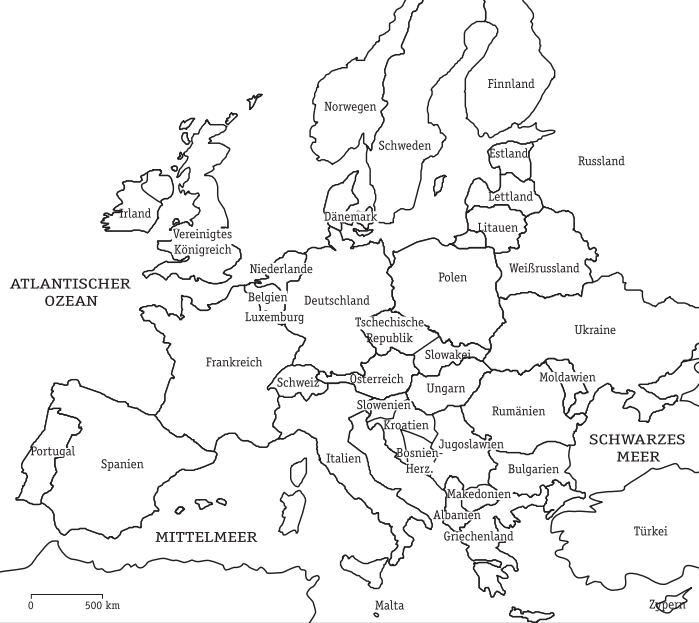 ➫ Wo warst du schon?	Ich war schon ………………………………………………………………………………………………………….....	…………………………………………………………………………………………………………………………….….…!➫ Wohin möchtest du gern fahren?	Ich möchte gern …………………………………………………………………………………………………….....	……………………………………………………………………………………………………………………… fahren!